The Catholic University of America – SuicidalityWarning SignsWhat to look out for if you are concerned that a person may be suicidal: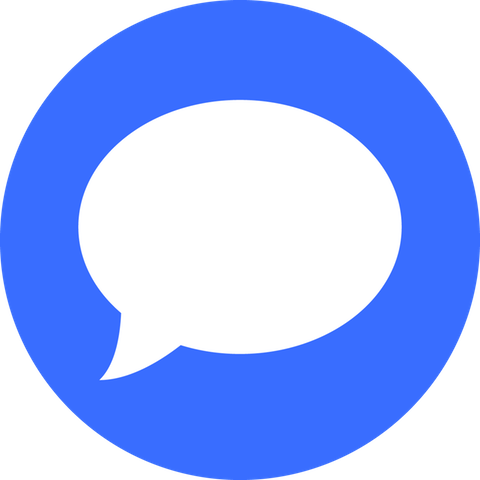 TalkIf a person talks about:Killing themselvesFeeling hopelessHaving no reason to liveBeing a burden to othersFeeling trappedUnbearable pain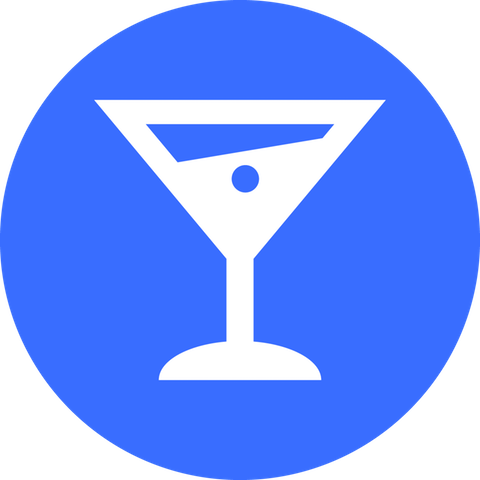 BehaviorBehaviors that may signal risk, especially if related to a painful event, loss or change:Increased use of alcohol or drugsLooking for a way to end their lives, such as searching online for methodsWithdrawing from activitiesIsolating from family and friendsSleeping too much or too littleVisiting or calling people to say goodbyeGiving away prized possessionsAggressionFatigue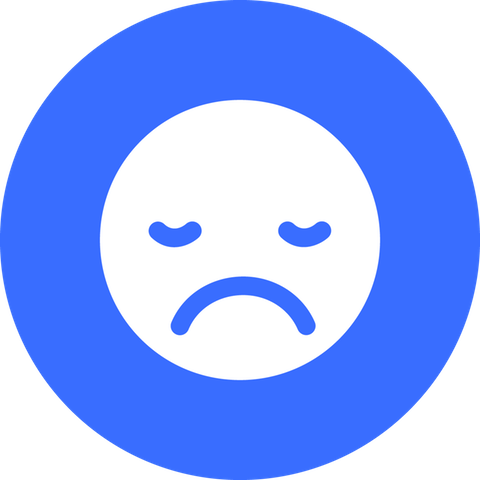 MoodPeople who are considering suicide often display one or more of the following moods:DepressionAnxietyLoss of interestIrritabilityHumiliation/ShameAgitation/AngerRelief/Sudden ImprovementRisk factors Characteristics or conditions that might increase the likelihood of suicide: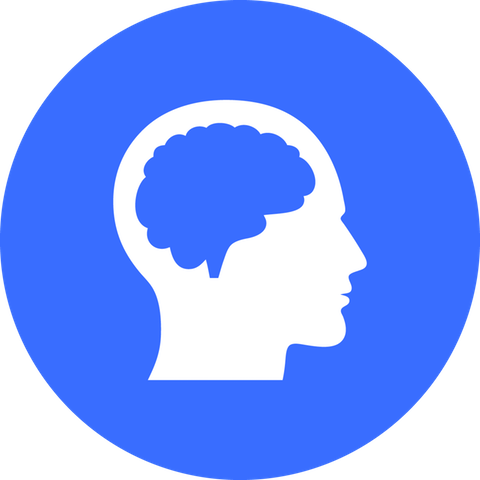 Health FactorsMental health conditionsDepressionSubstance use problemsBipolar disorderSchizophreniaPersonality traits of aggression, mood changes and poor relationshipsConduct disorderAnxiety disordersSerious physical health conditions including painTraumatic brain injury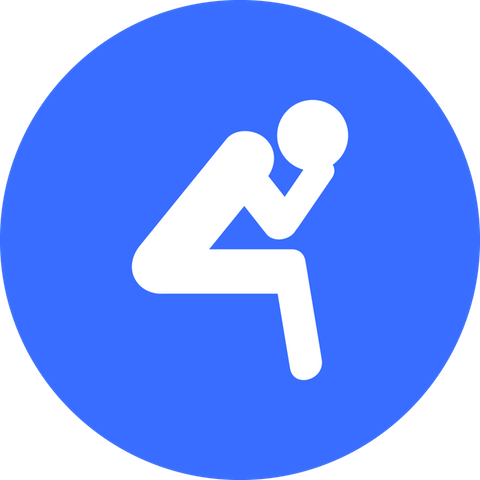 Environmental FactorsAccess to lethal means including firearms and drugsProlonged stress, such as harassment, bullying, relationship problems or unemploymentStressful life events, like rejection, divorce, financial crisis, other life transitions or lossExposure to another person’s suicide, or to graphic or sensationalized accounts of suicide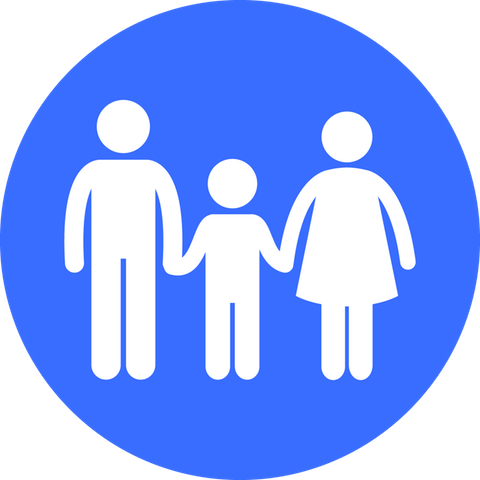 Historical FactorsPrevious suicide attemptsFamily history of suicideChildhood abuse, neglect or trauma*Content taken from American Foundation for Suicide Prevention